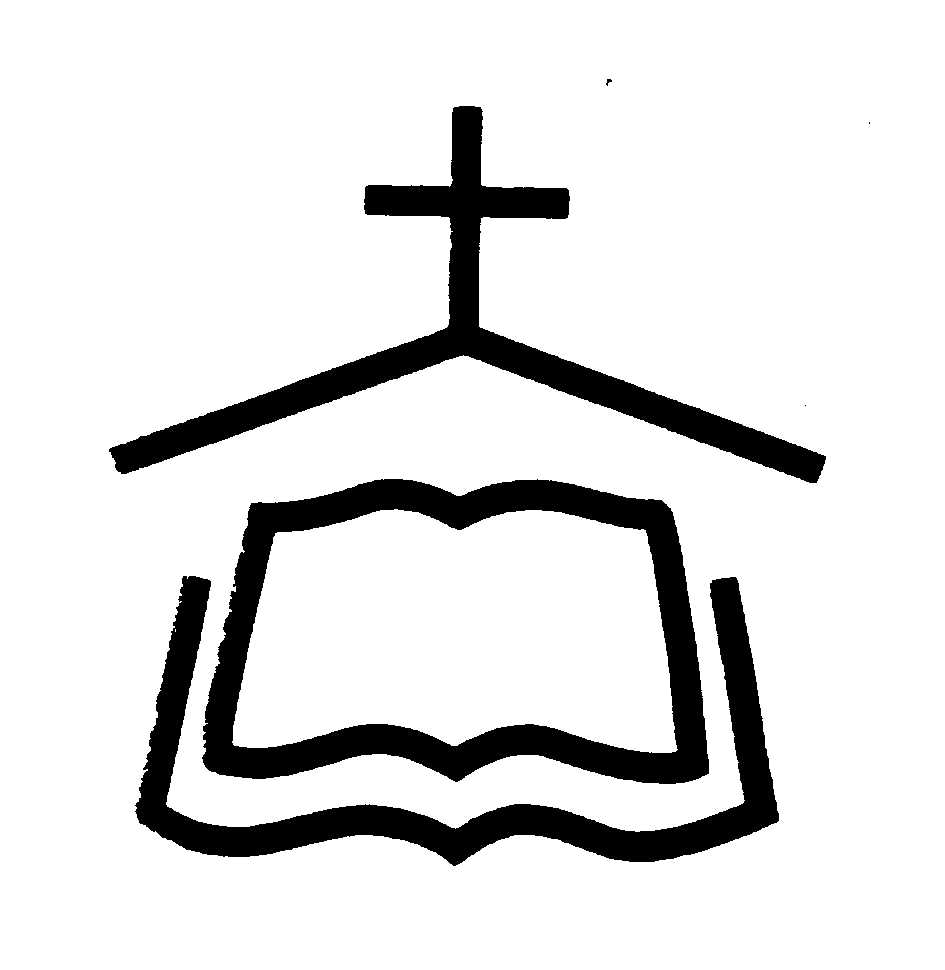   事奉同工  上主日人數及奉獻  奉獻週間聚會粵 語 堂 崇 拜 程 序2015年11月15日10:00am - 11:30am 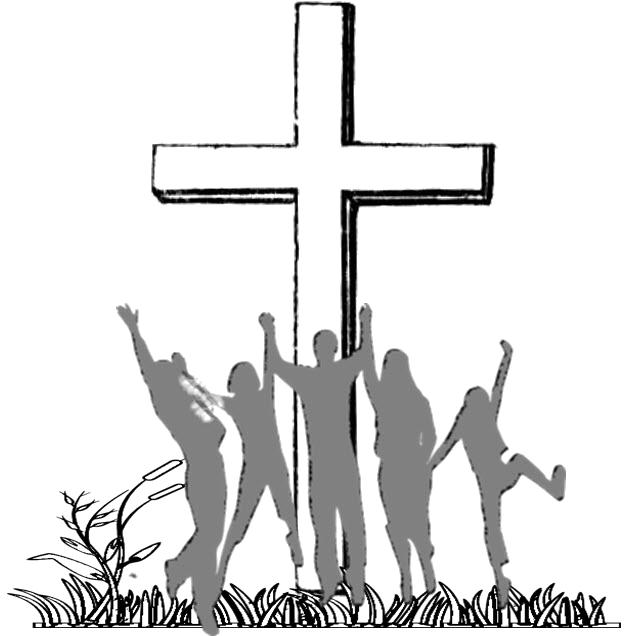 腓立比書4：4-7羅威爾華人聖經教會     Chinese Bible Church of Greater Lowell197 LittletonRd, Bldg B, Chelmsford, MA 01824Tel:(978)256-3889, (978)256-6276; Fax:(978)256-0056Website: www.cbcgl.orgE-mail:office@cbcgl.org“凡勞苦擔重擔的人,可以到我這裡來,我就使你們得安息”    馬太福音十一章28節“Come to me, all you who are weary andburdened, and I will give you rest. ”Matthew 11:2811/15/15本 主 日本 主 日下 主 日11/15/15華  語  粵  語聯合崇拜會前敬拜封德成孫   川會前禱告何世宇譚鍾斯石   泉司        會何世宇譚鍾斯石   泉領       詩江世明譚鍾斯王朝陽司        琴樊曼文李思明李雨倩翻       譯林麗娟招       待于雪峰劉子傑于雪峰張懷強施開華張懷強葉    偉葉    偉陳    昱陳    昱新人招待莫如蕙李啟榮莫如蕙接        待王曉宇李啟榮馬   蘭音        響張    傑高偉光張   傑音        響張    傑黃永輝張   傑清       潔喜樂团契喜樂团契喜樂团契育嬰室 成    艷    项開華王莉莉 成    艷    项開華王莉莉 袁学男    杨冬芝 李秀真華語Mandarin204常費General Fund  $ 15,650.12粵語Cantonese50宣道Mission Fund      $      300.00  英語English114慈惠基金兒童Children62代轉External Transfer嬰兒Infants3青少年短宣建築基金  $     7,100.00特別收入  $       200.00特別基金總計Total433總計Total$ 23,250.12經常 費上週奉獻       $       15,650.12經常 費累積奉獻       $     474,834.94宣 教 基 金累積奉獻       $       63,327.00 宣 教 基 金奉獻目標       $     100,000.00課程名稱語言教師教室新約信息(上)國吳榮滁牧師 (網路)沈祖源老師謝穎剛長老神学中心B111信仰造就班(受洗班)國鍾興政牧師
陳侶君師母B107家就是天堂國吳呂素琴師母華語禮堂希伯来书粤吳榮滁牧師粤語禮堂Parent & Youth: Growing Together in the Lord國青少年家長A218禱告會主日：9:15am~9:45am禱告會週三：7:45pm~9:00pm團契小組週五：7:30pm~9:30pm團契小組華語團契粵語團契青少年LYF 兒童AWANA 嬰兒照顧以斯帖姊妹團契週三：10:00am~12:00pm晨光長者團契週三：10:00am~12:00pm宣召詩篇145:10-12詩篇145:10-12詩篇145:10-12詩篇145:10-12詩篇145:10-12詩篇145:10-12詩篇145:10-12詩篇145:10-12司會司會詩歌讚美詩歌讚美詩歌讚美1. #8榮耀歸於真神1. #8榮耀歸於真神1. #8榮耀歸於真神1. #8榮耀歸於真神1. #8榮耀歸於真神敬拜團敬拜團敬拜團2. #9擁戴我主為王2. #9擁戴我主為王2. #9擁戴我主為王2. #9擁戴我主為王2. #9擁戴我主為王2. #9擁戴我主為王2. #9擁戴我主為王2. #9擁戴我主為王3.  我的神，我的父，我的磐石3.  我的神，我的父，我的磐石3.  我的神，我的父，我的磐石3.  我的神，我的父，我的磐石3.  我的神，我的父，我的磐石3.  我的神，我的父，我的磐石3.  我的神，我的父，我的磐石3.  我的神，我的父，我的磐石祈禱司會司會奉獻 #462將最好的獻主 #462將最好的獻主 #462將最好的獻主 #462將最好的獻主 #462將最好的獻主 #462將最好的獻主 #462將最好的獻主 #462將最好的獻主會眾會眾啟應文尼希米記 11:1-6; 19-21尼希米記 11:1-6; 19-21尼希米記 11:1-6; 19-21尼希米記 11:1-6; 19-21尼希米記 11:1-6; 19-21尼希米記 11:1-6; 19-21尼希米記 11:1-6; 19-21尼希米記 11:1-6; 19-21尼希米記 11:1-6; 19-21會眾證道證道蒙恩的人蒙恩的人蒙恩的人蒙恩的人蒙恩的人陈景吾牧師陈景吾牧師陈景吾牧師陈景吾牧師回應     回應       主耶稣再临那日  主耶稣再临那日  主耶稣再临那日  主耶稣再临那日  主耶稣再临那日張國森張老張國森張老張國森張老張國森張老經文背誦經文背誦經文背誦經文背誦詩篇27:4詩篇27:4詩篇27:4張國森張老張國森張老張國森張老張國森張老歡迎 / 報告 / 代禱歡迎 / 報告 / 代禱歡迎 / 報告 / 代禱歡迎 / 報告 / 代禱歡迎 / 報告 / 代禱張國森張老張國森張老張國森張老張國森張老張國森張老頌讚#536三一頌#536三一頌#536三一頌#536三一頌#536三一頌#536三一頌#536三一頌#536三一頌會眾會眾祝福張國森張老張國森張老張國森張老張國森張老張國森張老阿們頌# 532# 532# 532# 532# 532會眾會眾會眾會眾會眾主日崇拜SundayWorship華語粵語英語  Mandarin    Cantonese    English10:00am主日學SundaySchool華語粵語英語 Mandarin    Cantonese     English11:30am